Правила проведения проверочных испытаний с прокторингом.Если у Вас возникли проблемы: пожалуйста, напишите письмо на адрес helpexam@hse.ru с указанием: ФИО, скриншот ошибки, название экзамена икраткое описание проблемы.Действия проходящего испытание до начала испытанияСтудент обязан ознакомиться с данными правилами проведения экзаменаСтудент обязан ознакомиться с требованиями  к ПК пользователяСтудент обязан подготовить рабочее место к сдаче экзамена с прокторингом. Как это правильно сделать описано на видео. Студент обязан пройти авторизацию: В настройках браузера обязательно включить файлы cookiesВойдите на страницу et.hse.ru. На странице входа нажмите кнопку «Войти через Единый личный кабинет» 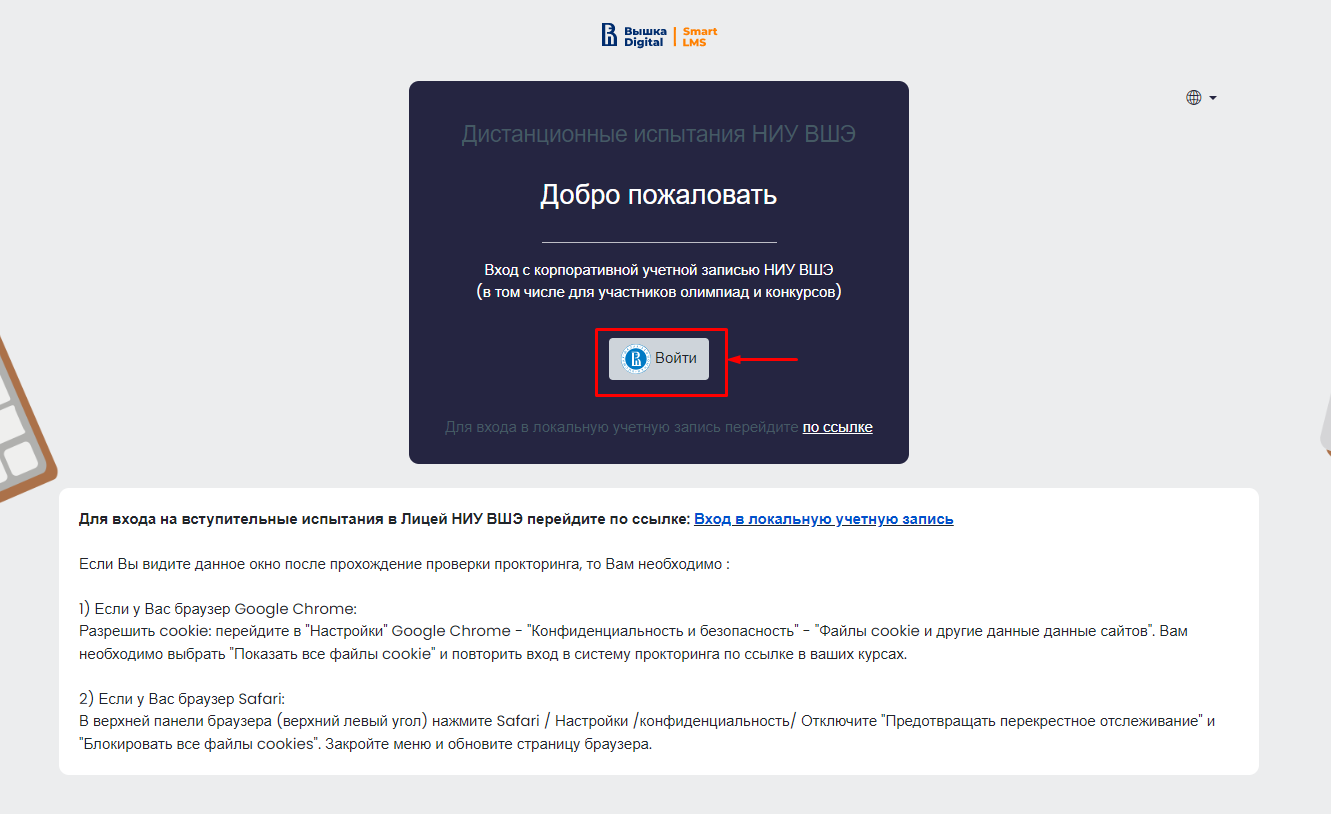 Вы перейдете на страницу авторизации Вышка Digital. Укажите данные вашей корпоративной учётной записи ***@edu.hse.ru.Вы перейдете на страницу авторизации Вышка Digital. Укажите данные вашей корпоративной учётной записи ***@edu.hse.ru.Не позднее чем за 24 часа до начала эиспытания необходимо провести проверку настроек компьютера.  В случае возникновения проблем необходимо обращаться на почту helpexam@hse.ru. Действия проходящего испытание в день испытания Пройти тестирование можно только на компьютере и ноутбуке, не допускается сдача испытания на планшете или телефоне. Для обеспечения корректной работы системы рекомендуется использовать только браузер Google Chrome (разрешается использовать режим инкогнито).Войдите на страницу  https://et.hse.ru/ и в открывшемся окне нажмите на кнопку «Войти через Единый личный кабинет»
Вы перейдете на страницу авторизации Вышка Digital. Укажите данные вашей корпоративной учётной записи ***@edu.hse.ru 

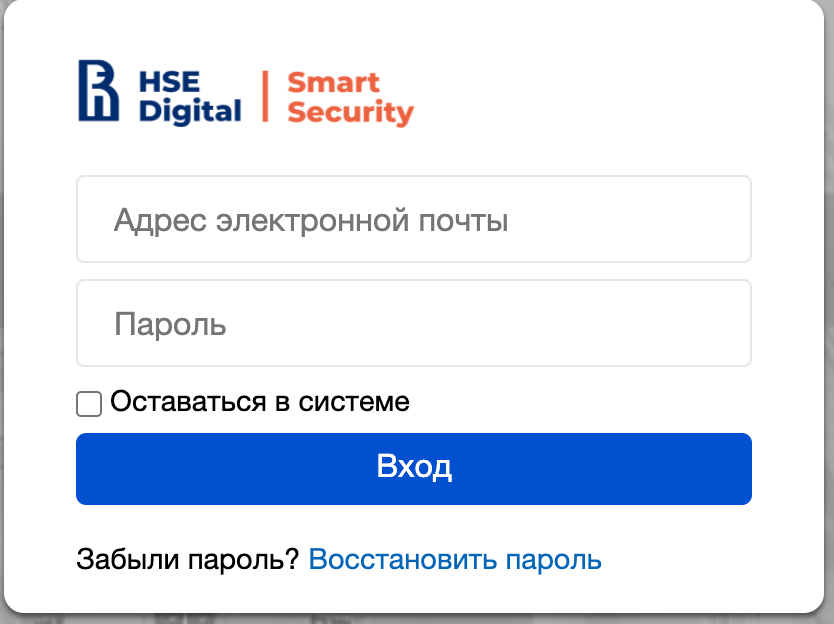 В открывшемся окне в разделе «Мои курсы» выберите необходимый курс.
Если в данном разделе нет вашего экзамена, напишите, пожалуйста, в техническую поддержку helpexam@hse.ru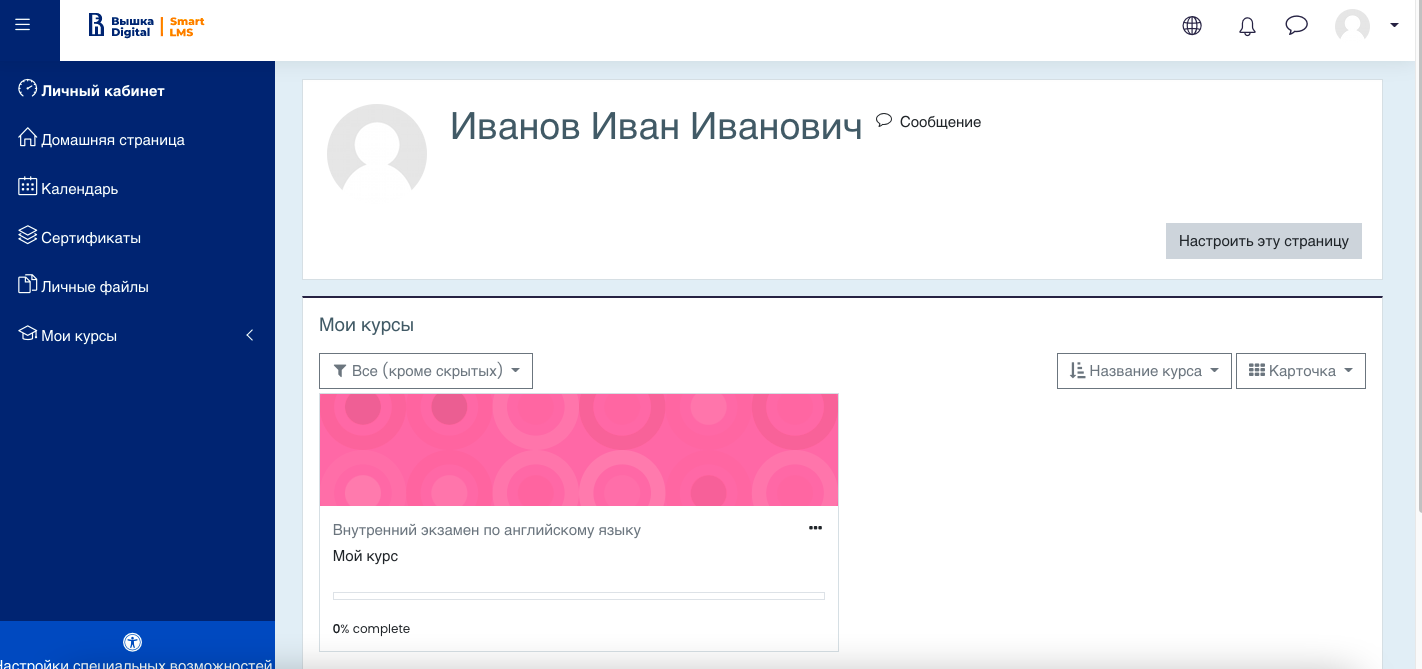 В открывшемся окне выберите ваш экзамен.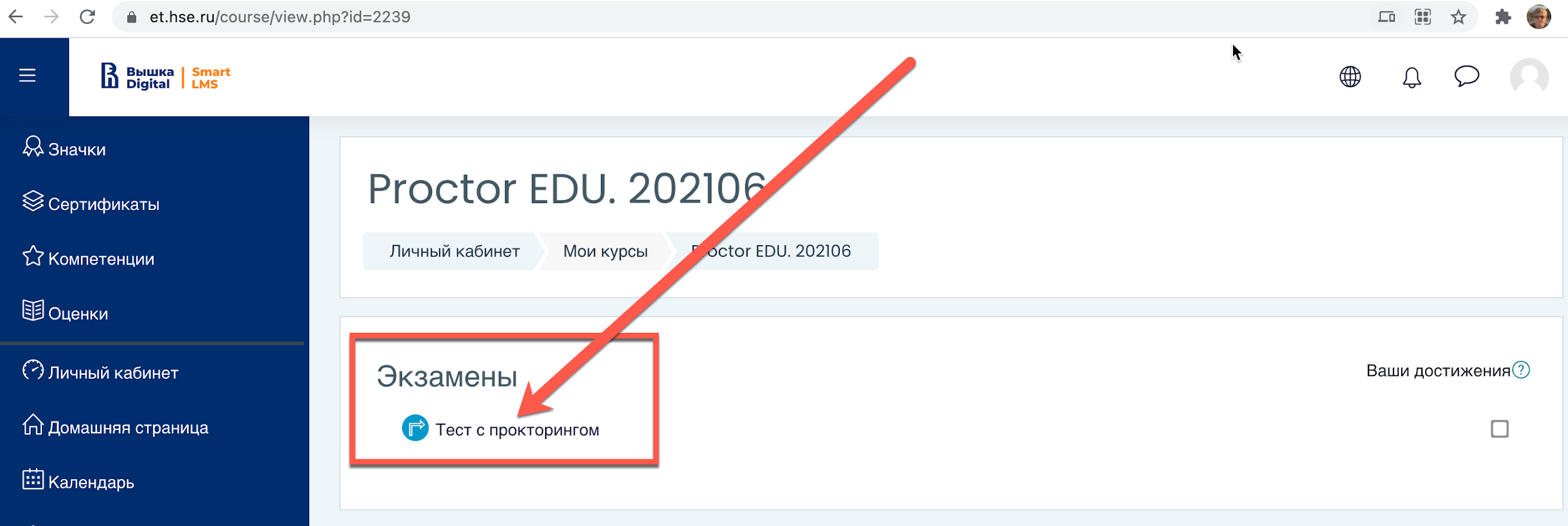 Чтобы начать экзамен с прокторингом необходимо ознакомиться с правилами и дать свое согласие на условия проведения экзамена.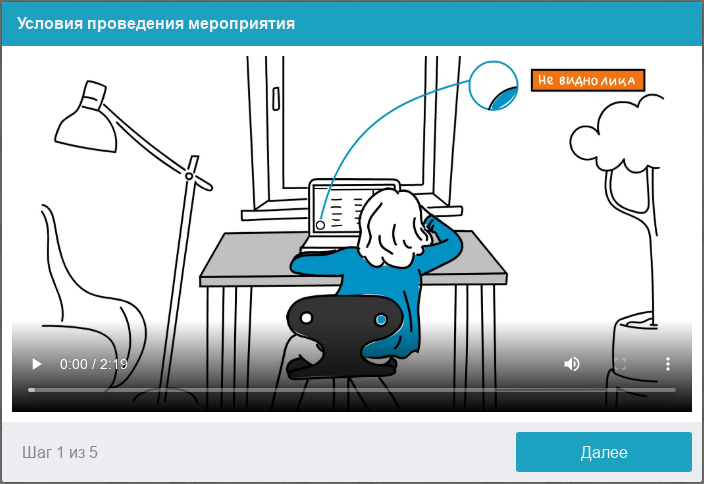 Системой автоматически выставляется оценка уровня доверия к результатам экзамена, которая зависит от факторов, описанных ниже. Соблюдение следующих правил на протяжении всего экзамена поможет вам получить максимальную оценку доверия к результатам экзамена:вы даете свое согласие на аудио- и видеозапись и последующее хранение всего экзамена;веб-камера должна быть установлена строго перед лицом, не допускается установка камеры сбоку;лицо должно находиться в центре области обзора веб-камеры и занимать не менее 10% захватываемого камерой пространства на протяжении всего сеанса;лицо должно быть освещено равномерно, источник освещения не должен быть направлен в камеру или освещать только одну половину лица;волосы, одежда, руки или что-либо другое не должно закрывать область лица;не разрешается надевать солнцезащитные очки, можно использовать очки только с прозрачными линзами;сдающий должен находиться один в помещении во время сдачи экзамена с прокторингом;сдающий обязан находиться в зоне видимости веб-камеры во время прохождения экзамена с прокторингом;на фоне не должно быть голосов или шума, предпочтительно, если экзамен будет проходить в тишине;окно браузера должно быть развернуто на весь экран, нельзя открывать сторонние вкладки (страницы) или закрывать браузер;на компьютере должны быть отключены все сторонние программы и приложения, использующие веб-камеру, кроме браузера;требуется обеспечить стабильную работу Интернет-соединения;запрещается записывать каким-либо образом материалы и содержимое экзамена, а также передавать их третьим лицам;запрещается пользоваться звуковыми, визуальными или какими-либо подсказками;в случае нарушения правил проведения экзамена, результаты экзамена будут аннулированы.Перед началом экзамена запускается автоматическая проверка оборудования, которая позволяет выявить возможные технические проблемы.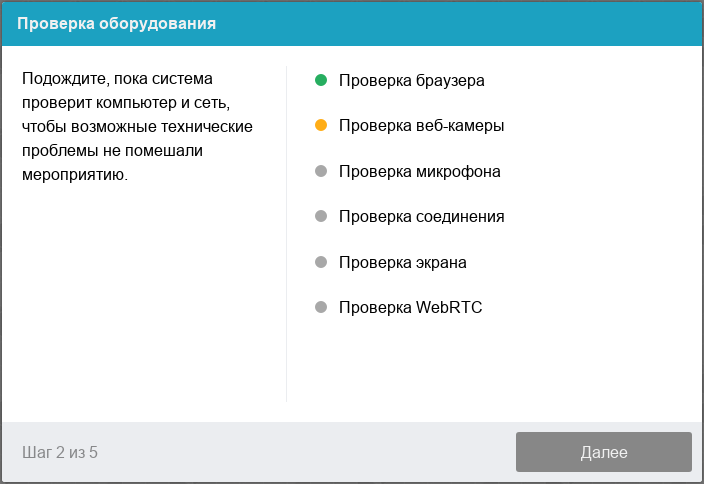 Этапы проверки, следующие:На этапе проверки совместимости браузера проверяется соответствие вашего браузера минимальным требованиям системы прокторинга, окно браузера должно быть развернуто на весь экран;На этапе проверки веб-камеры нужно дать доступ в браузере к камере. Если камера работает корректно, то данный этап проверки пройдет успешно;На этапе проверки микрофона необходимо дать доступ в браузере к микрофону;На этапе проверки экрана необходимо предоставить доступ ко всему экрану. Если доступ дан к части экрана или подключен дополнительный монитор, то проверка завершится с ошибкой. (***Начиная с macOS "Catalina" 10.15 для доступа к экрану браузера нужно выдать дополнительное разрешение в настройках системы. Для этого перейдите в системные настройки меню "Системные настройки". Затем выберите "Защита и безопасность" → "Конфиденциальность". В предложенном списке нужно отметить браузер, которому нужно разрешить доступ к записи экрана. После этого потребуется перезапустить браузер);На этапе проверки соединения проверяется возможность передачи видеотрафика в вашей сети по технологии WebRTC. Проверка пройдет успешно, если трафик не блокируется.Фотография лицаПеред прохождением экзамена с прокторингом необходимо пройти процедуру идентификации личности. Для этого необходимо отправить вашу фотографию в систему.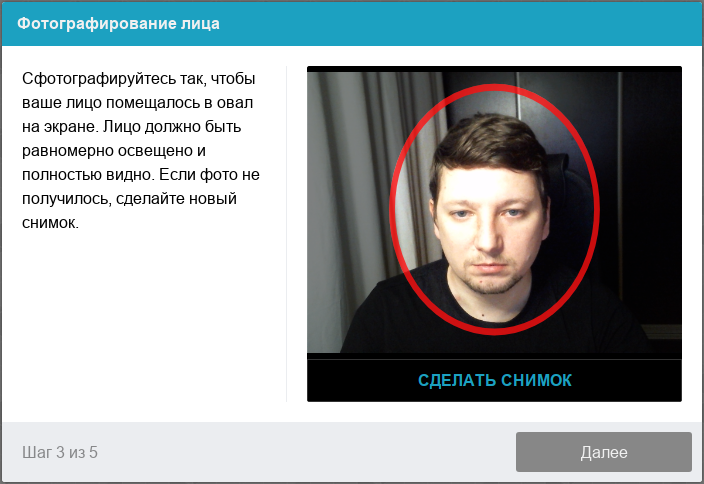 Фотография документаПродолжением процедуры идентификации личности является фотография документа, удостоверяющего личность. Фотографию документа необходимо сделать через веб-камеру и отправить в систему. Паспорт автоматически проверяется системой прокторинга на корректность и читаемость, а фото в паспорте сверяется с вашим лицом.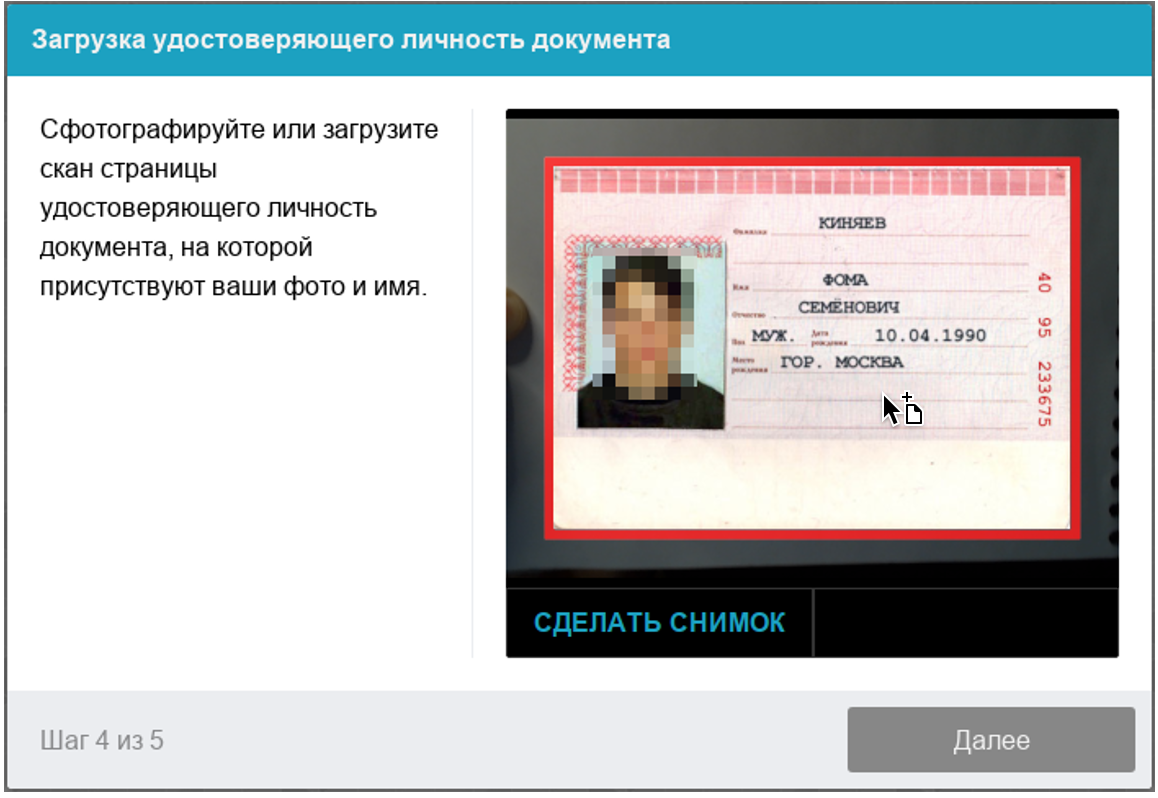 Подключение мобильной камерыДля более полного обзора рабочего места необходимо подключение дополнительной камеры. Для этого нужно отсканировать с телефона QR-код, отображаемый на экране компьютера, а затем открыть в браузере (рекомендованные браузеры для телефона: Safari, Google Chrome) на телефоне ссылку, полученную по коду. При успешном подключении камеры на экране телефона должна отобразиться надпись “Камера успешно подключена”.
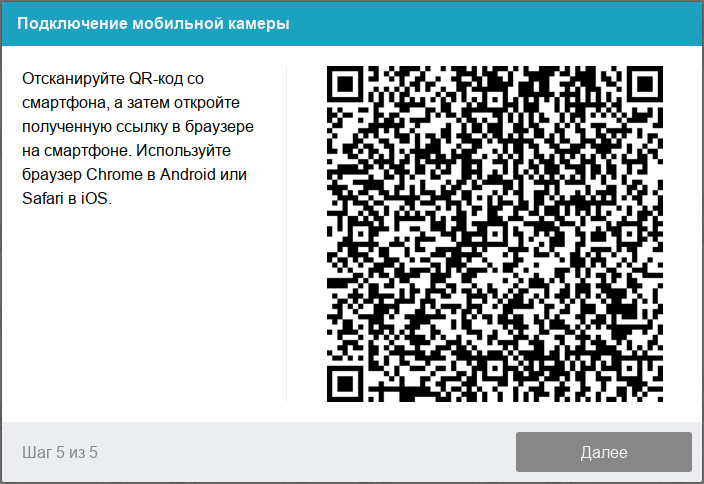 После подключения мобильной камеры необходимо показать с ее помощью пространство вокруг себя и свое рабочее место. Для этого медленно двигайте камеру как при панорамной съемке. Постарайтесь, чтобы вся ваша рабочая область в итоге попала на видео.Настройка положение камерПоложение ВЕБ – камерыВ камере профиль участника должен располагаться строго по центру и касаться верхней границы области захвата камеры. Должны быть видны руки по локоть.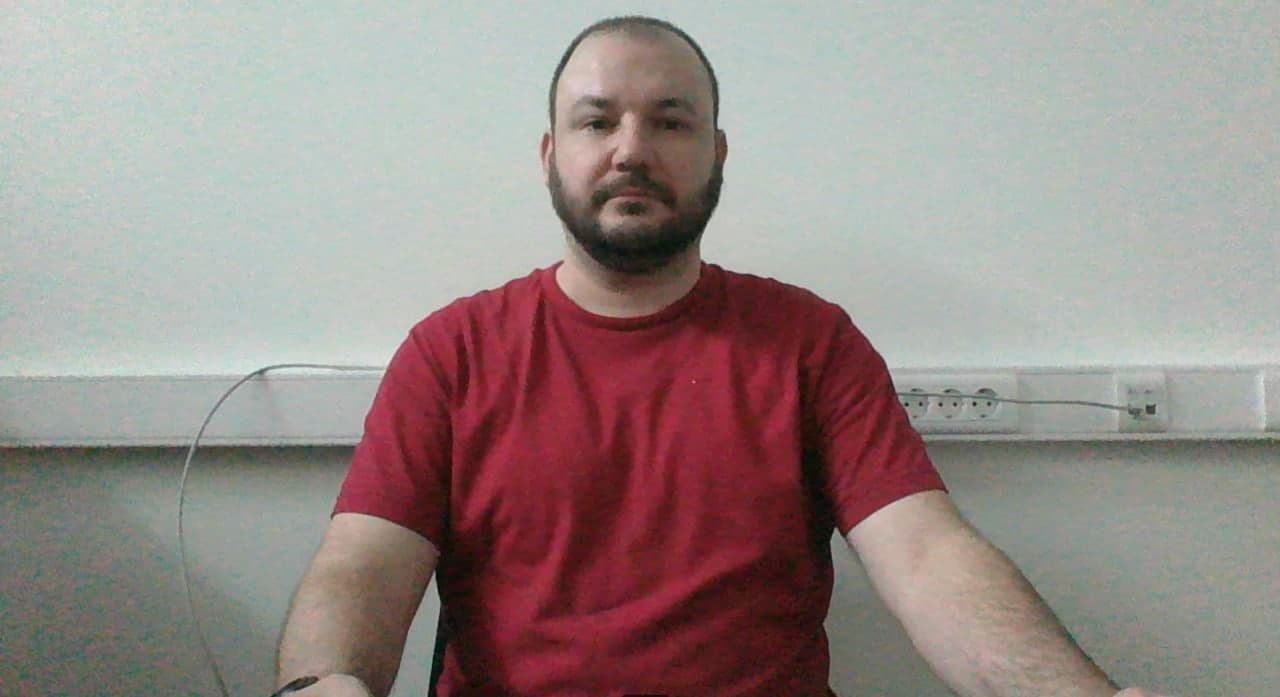 Положение мобильной камерыМобильная камера должна располагаться на расстоянии ~50см от клавиатуры с противоположной стороны от ведущей руки участника (слева – для правши; справа – для левшы) и захватывать: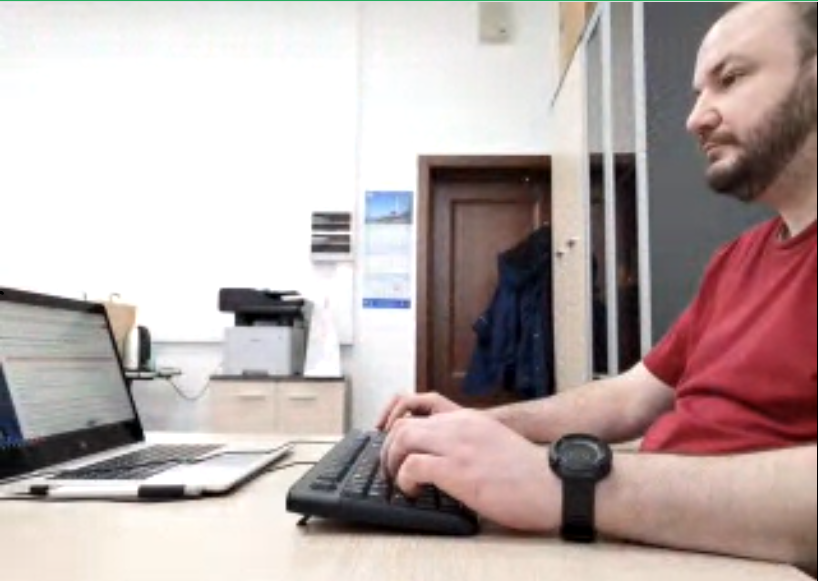 рабочую область перед участникомчасть профиля участника область за монитором.Телефон должен быть заряжен на 100% или подключен к зарядному устройству.Зарядное устройство должно находиться рядом с телефоном. Если заряд телефона опуститься ниже 60%, необходимо подключить его к зарядному устройству.Прохождение экзаменаПосле успешного завершения предыдущих этапов откроется страница самого экзамена. В центральной части окна открывается страница экзамена (теста), а в левом нижнем углу отображается небольшой кружок, где выводится картинка с вашей камеры. Во время экзамена следите, чтобы ваше лицо полностью помещалось в кружок и было хорошо освещено. Рядом с кружком могут появляться уведомления, если какие-то правила мероприятия не соблюдаются. Для начала экзамена необходимо нажать кнопку «Начать тестирование»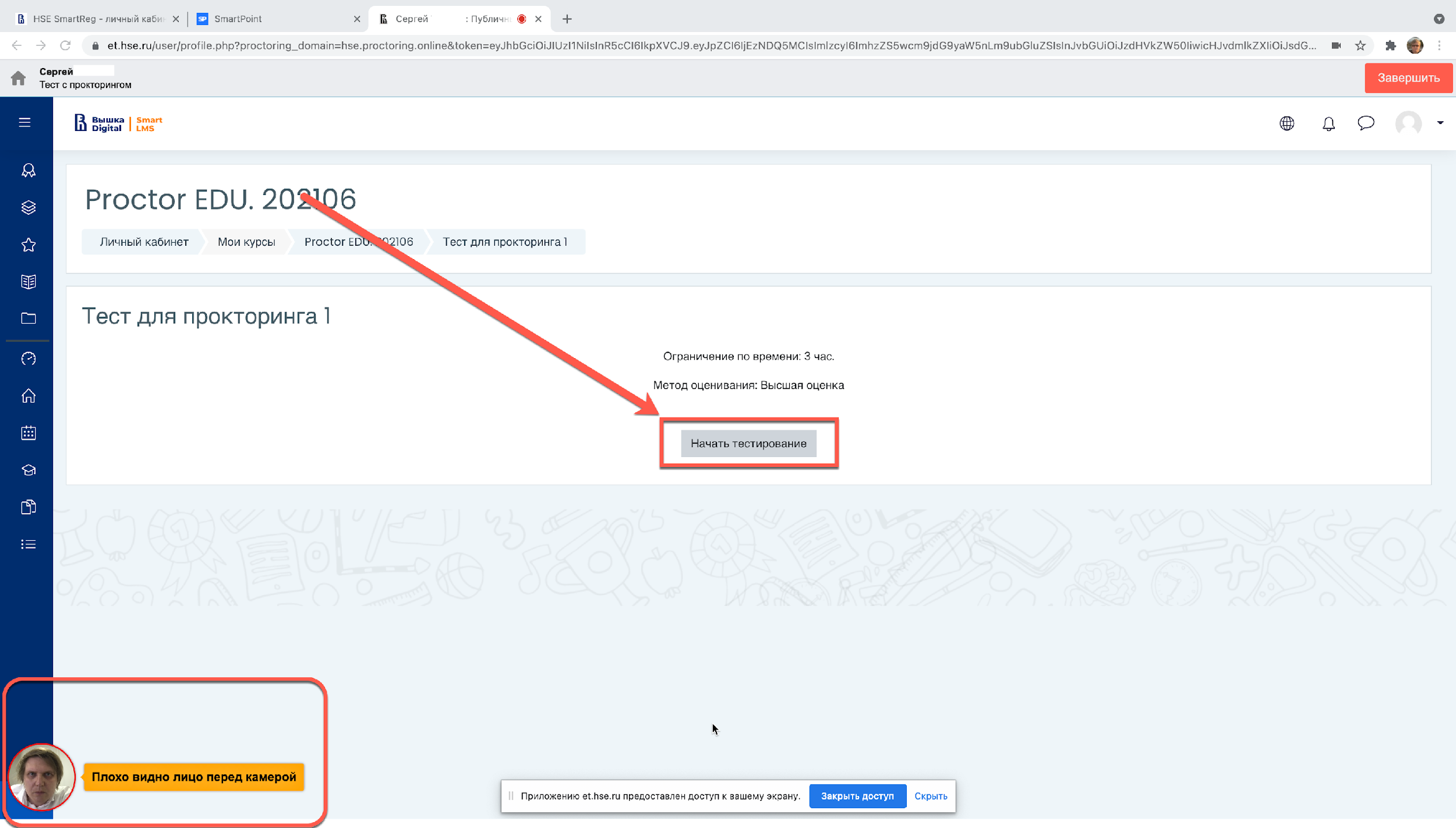 После начала экзамена выполните действия, которые описаны в экзамене. Время до окончания экзамена вы увидите в правом окне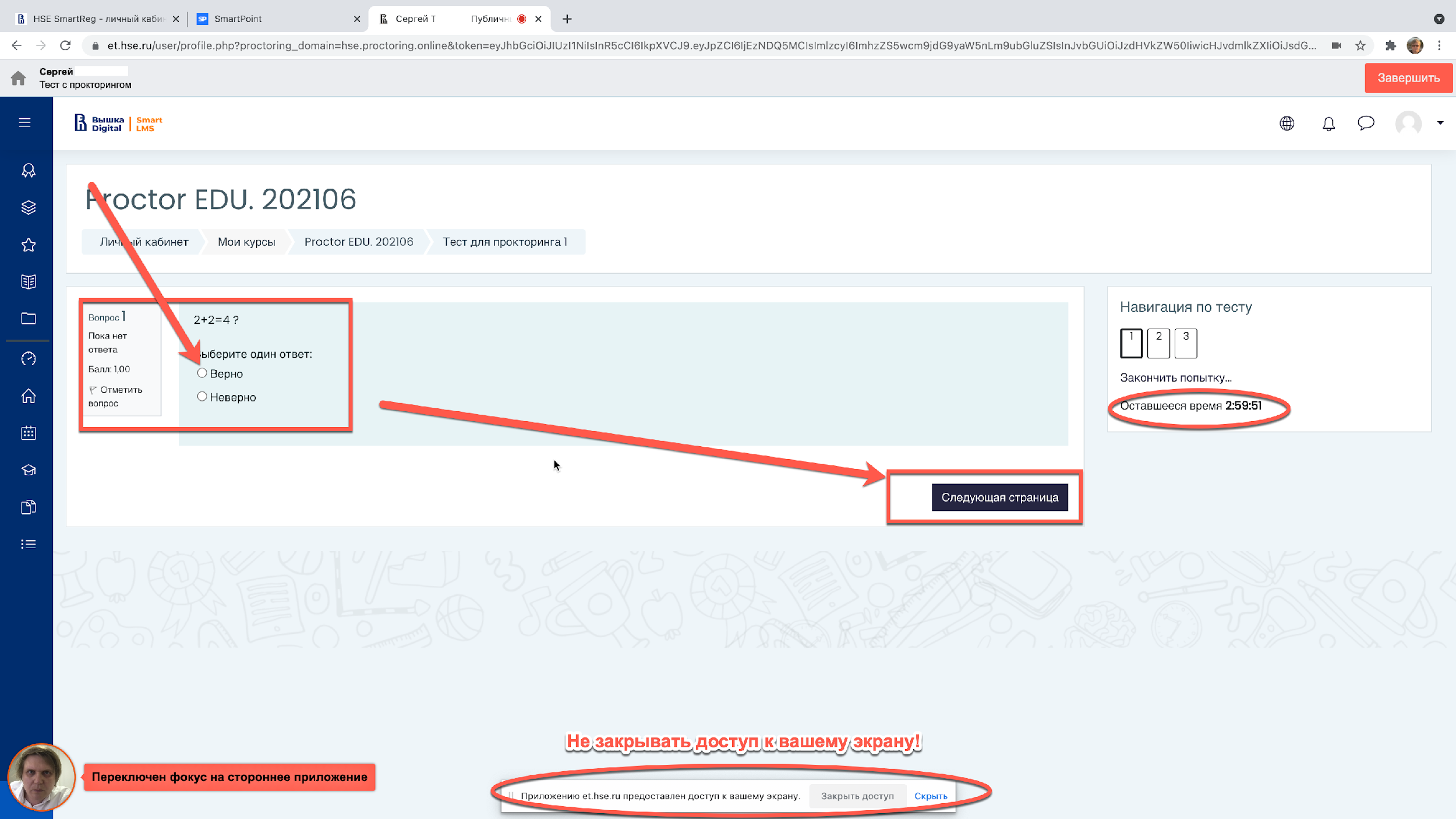 Окончание экзаменаПосле выполнения предусмотренных мероприятием заданий, завершите экзамен. Для этого нажмите кнопку «Закончить попытку»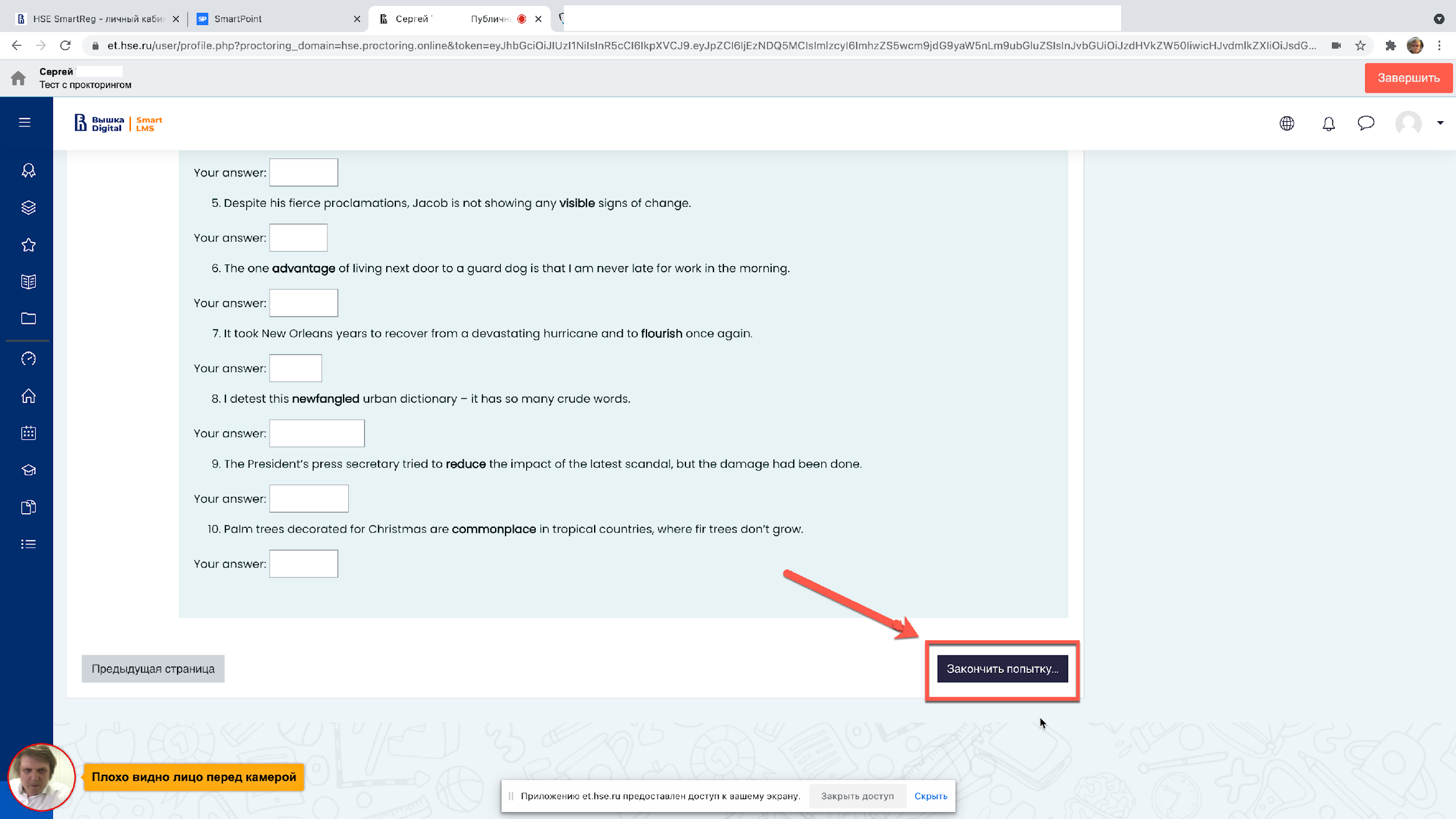 После завершения экзамена система запросит дополнительное подтверждение у вас, действительно ли вы хотите завершить и повторно его начать будет уже нельзя. 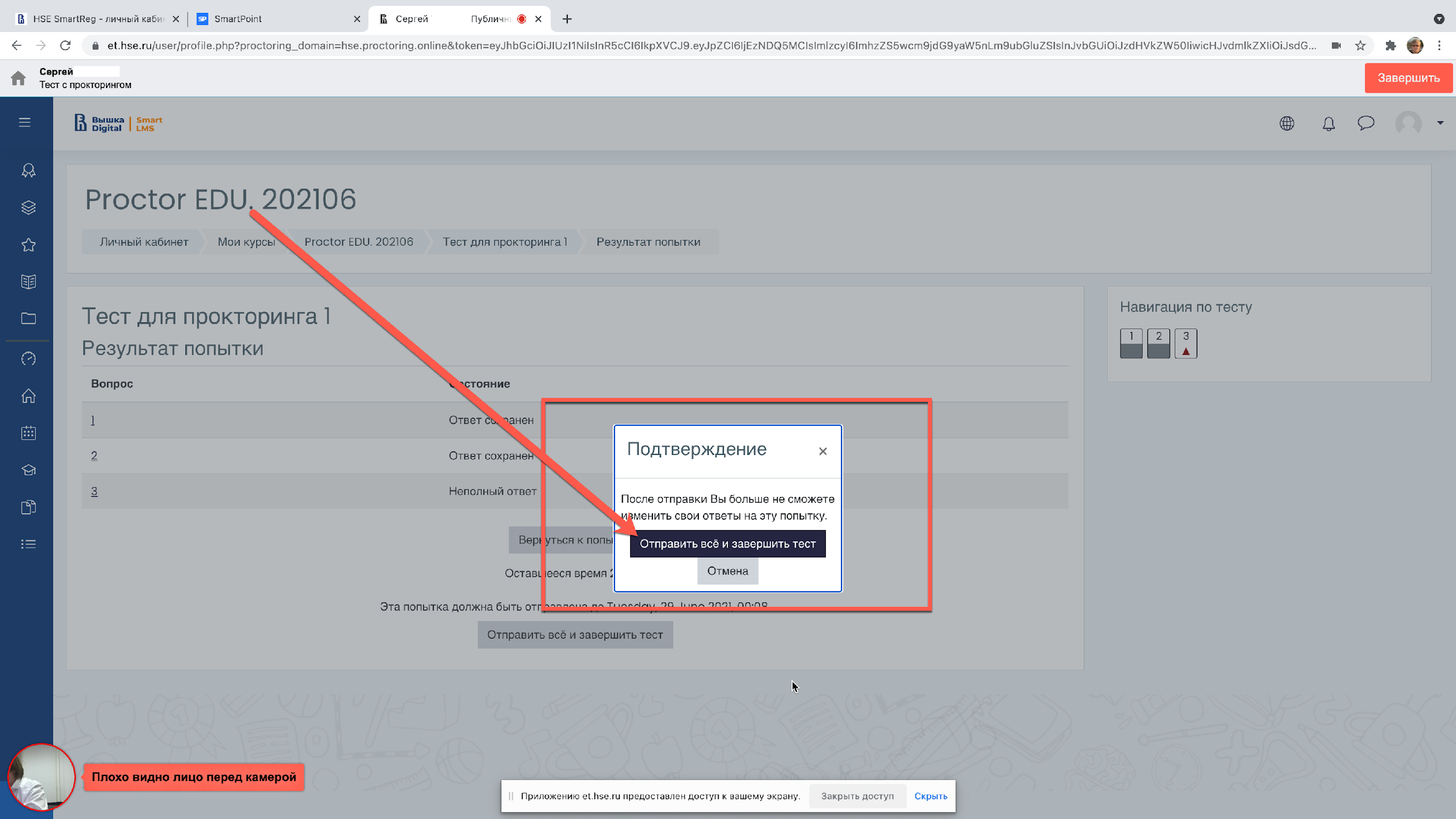 Для того, чтобы отключить камеру на вашем смартфоне, необходимо нажать на кнопку «Завершить» в правом верхнем углу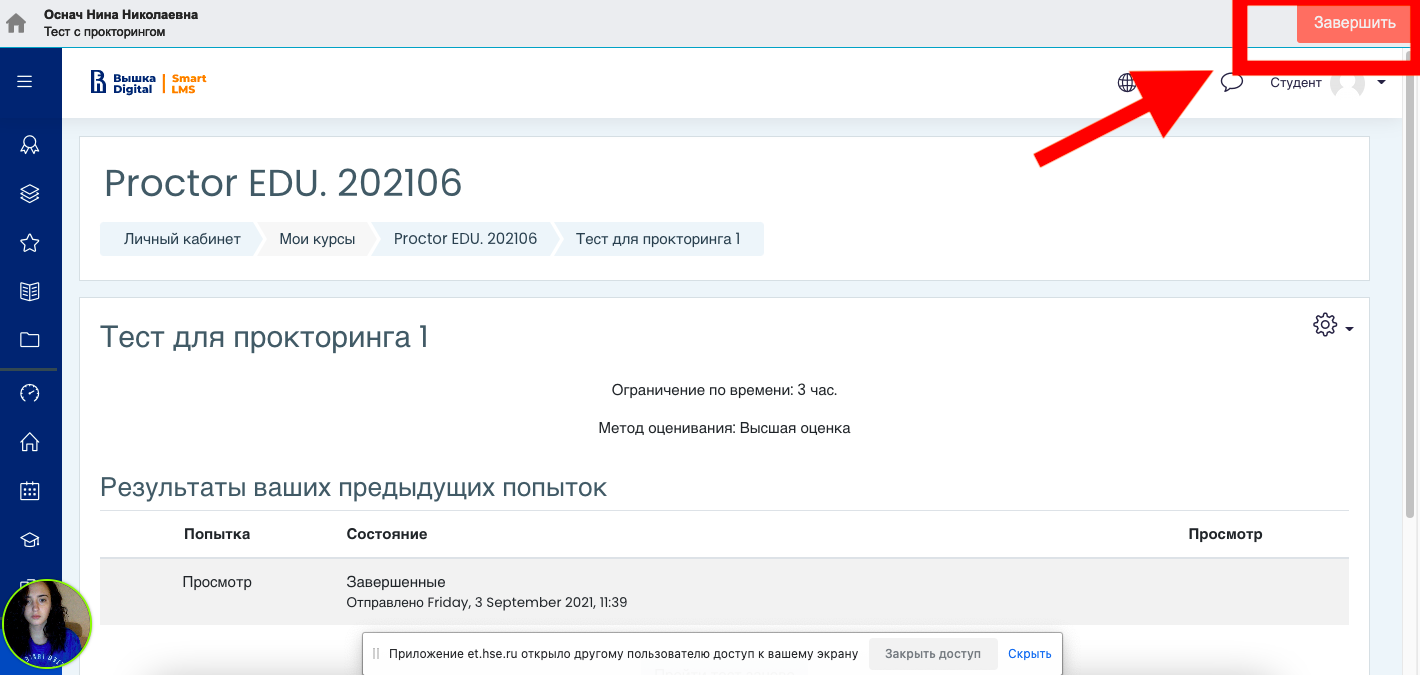 Отметить «Я понимаю и подтверждаю действие», затем нажать «Да». Камера успешно отключится.
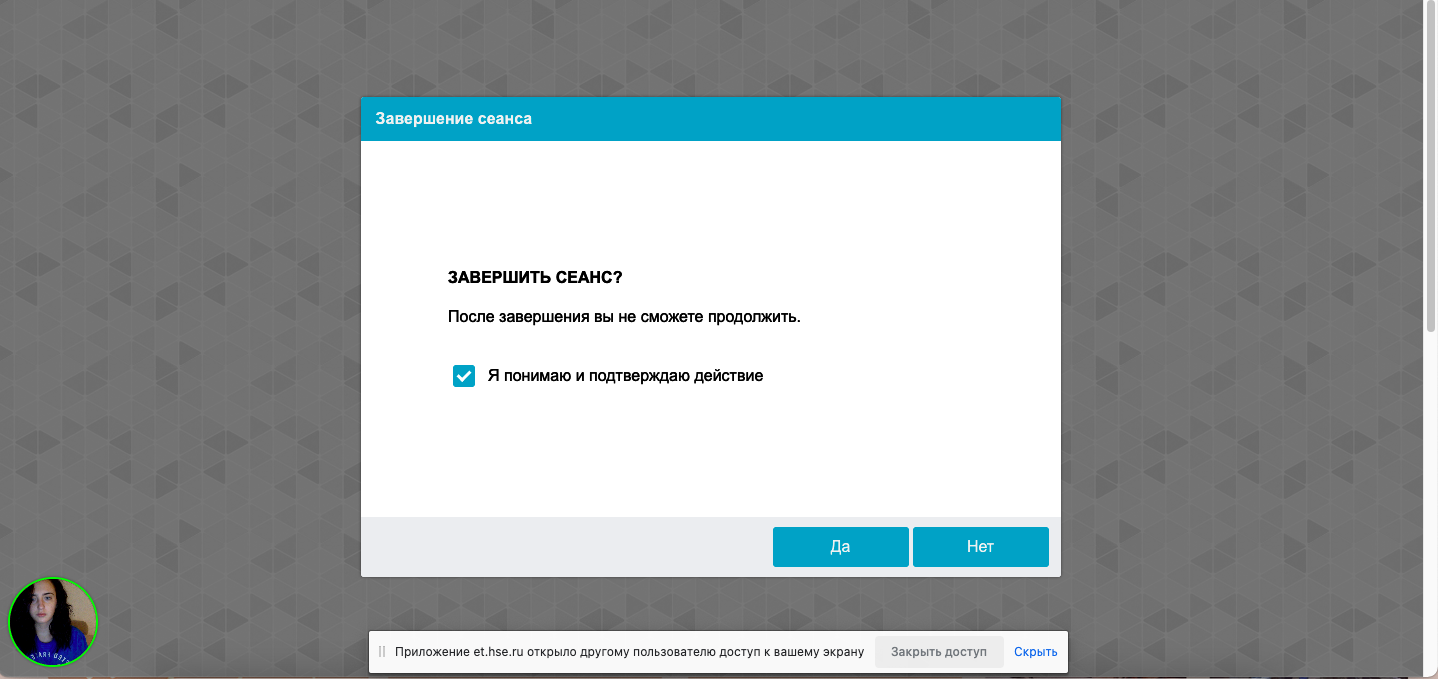 ВАЖНО!Что делать нельзяОбращаем ваше внимание, что список нарушений при экзамене с прокторингом такой же, как и при очном экзамене: нельзя опаздывать, ходить, общаться с посторонними лицами, списывать, использовать заранее подготовленные материалы, искать ответы в интернете. Полный список нарушений указан в правилах проведения экзамена.